Amcanion Cydraddoldeb Strategol Drafft 2020-2024Mae'r ymgynghoriad yn dechrau ar: 23 Rhagfyr 2019a bydd yn dod i ben ar: 9 Chwefror 2020Am ragor o wybodaeth, ewch i www.bcbc.gov.uk/CCS lle gallwch weld manylion y cynigion a chymryd rhan mewn arolwg.Os oes angen copi caled o'r arolwg arnoch chi, cysylltwch drwy:consultation@bridgend.gov.uk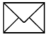 01656 643664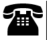 Swyddfeydd Dinesig, Stryd yr Angel, Pen-y-bont ar Ogwr, CF31 4WB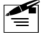 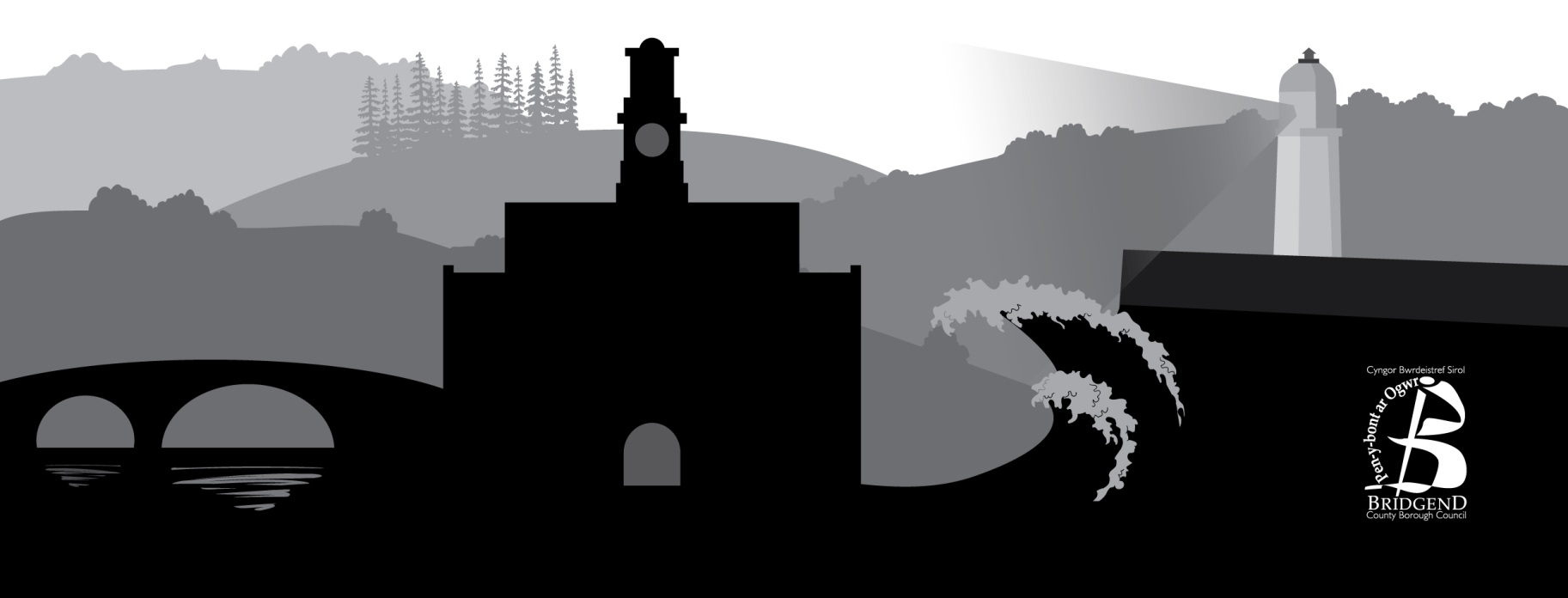    CyflwyniadMae Cynllun Cydraddoldeb Strategol 2020-2024 yn cael ei ddatblygu i arddangos ymrwymiad y Cyngor i fodloni Rheoliadau Deddf Cydraddoldeb 2010 (Dyletswyddau Statudol) (Cymru) 2011, a ddaeth i rym ar 6 Ebrill 2011. I ddatblygu'r amcanion cydraddoldeb, byddwn yn ymgysylltu gyda thrigolion, staff, aelodau etholedig a rhanddeiliaid a defnyddio gwybodaeth berthnasol, gan gynnwys adroddiadau'r Comisiwn Cydraddoldeb a Hawliau Dynol, adroddiadau Llywodraeth Cymru, strategaethau mewnol a chanlyniadau ymarferion ymgysylltu â staff yn ogystal ag ymarferion ymgysylltu â grwpiau cymunedol. Amcanion ar gyfer y Cyngor ar sail y prif themâu canlynol:AddysgGwaith Safonau byw Iechyd a llesiant Diogelwch a pharchCymryd rhan  AddysgDylai pawb sydd yn cael mynediad at addysg fod yn rhydd rhag gwahaniaethu, bwlio a cham-drin mewn amgylcheddau addysgol, er mwyn lleihau'r bwlch cyrhaeddiad a chyflawni eu potensial llawn. Ydych chi'n cytuno ynteu'n anghytuno y dylai hwn fod yn amcan Cydraddoldeb ar gyfer Cyngor Bwrdeistref Sirol Pen-y-bont ar Ogwr?Cytuno'n gryfCytunoNiwtralAnghytunoAnghytuno'n gryfA oes gennych unrhyw sylwadau ar yr amcan hwn?  Gwaith Mynd i'r afael â bylchau tâl er wyn hyrwyddo gweithlu mwy cynhwysol a gwella cyfranogiad a dilyniant i rai sydd â nodweddion gwarchodedig. Ydych chi'n cytuno ynteu'n anghytuno y dylai hwn fod yn amcan Cydraddoldeb ar gyfer Cyngor Bwrdeistref Sirol Pen-y-bont ar Ogwr?Cytuno'n gryfCytunoNiwtralAnghytunoAnghytuno'n gryfA oes gennych unrhyw sylwadau ar yr amcan hwn?   Safonau byw Mynd i'r afael â thlodi a chefnogi byw'n annibynnol drwy ystyried effaith unrhyw benderfyniadau neu newidiadau i bolisïau o dan y ddyletswydd economaidd-gymdeithasol.Ydych chi'n cytuno ynteu'n anghytuno y dylai hwn fod yn amcan Cydraddoldeb ar gyfer Cyngor Bwrdeistref Sirol Pen-y-bont ar Ogwr?Cytuno'n gryfCytunoNiwtralAnghytunoAnghytuno'n gryfA oes gennych unrhyw sylwadau ar yr amcan hwn?   Iechyd a llesiantCefnogi a hyrwyddo iechyd meddwl ac iechyd corfforol da o fewn ein cymunedau a'n gweithlu a chynnig cyfleoedd i gymryd rhan mewn gweithgareddau diwylliannol a hamdden. Ydych chi'n cytuno ynteu'n anghytuno y dylai hwn fod yn amcan Cydraddoldeb ar gyfer Cyngor Bwrdeistref Sirol Pen-y-bont ar Ogwr?Cytuno'n gryfCytunoNiwtralAnghytunoAnghytuno'n gryfA oes gennych unrhyw sylwadau ar yr amcan hwn?   Diogelwch a pharchSicrhau bod gan bobl yn ein cymunedau fynediad at wasanaethau sy'n eu cefnogi i fyw heb ofni trais neu gam-drin, a'u bod yn cael eu trin â pharch.Ydych chi'n cytuno ynteu'n anghytuno y dylai hwn fod yn amcan Cydraddoldeb ar gyfer Cyngor Bwrdeistref Sirol Pen-y-bont ar Ogwr?Cytuno'n gryfCytunoNiwtralAnghytunoAnghytuno'n gryfA oes gennych unrhyw sylwadau ar yr amcan hwn?   Cymryd RhanAnnog pobl a chymunedau i gymryd rhan ac ymgysylltu gyda materion sy'n bwysig iddynt, ac i ddylanwadu ar y penderfyniadau rydym yn eu gwneud. Ydych chi'n cytuno ynteu'n anghytuno y dylai hwn fod yn amcan Cydraddoldeb ar gyfer Cyngor Bwrdeistref Sirol Pen-y-bont ar Ogwr?Cytuno'n gryfCytunoNiwtralAnghytunoAnghytuno'n gryfA oes gennych unrhyw sylwadau ar yr amcan hwn? A oes gennych unrhyw sylwadau eraill ar yr amcanion hyn?Hoffech chi gael y wybodaeth ddiweddaraf am ganlyniad yr ymgynghoriad? Nodwch eich e-bost/cyfeiriad isod: Optio i mewn 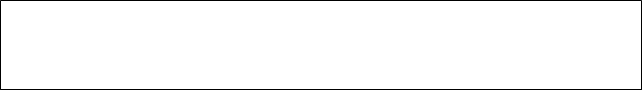 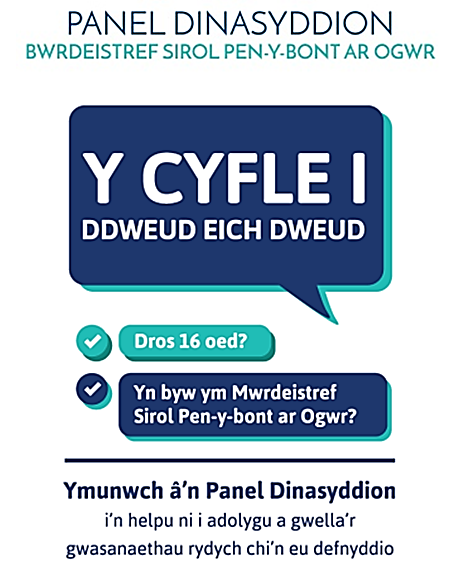 I ymuno â'r Panel Dinasyddion, nodwch eich manylion cyswllt isod.Monitro cydraddoldebEr mwyn ein helpu i sicrhau ein bod yn cynnig gwasanaethau yn deg i bawb sydd eu hangen, byddem yn ddiolchgar pe baech yn ateb ychydig mwy o gwestiynau amdanoch chi eich hun. Bydd yr wybodaeth a ddarparwch yn cael ei chadw'n gyfrinachol a'i defnyddio at ddibenion monitro cydraddoldeb yn unig. Nid oes rhaid ichi ateb y cwestiynau isod fel rhan o'r holiadur. Nid oes rhaid ichi ateb unrhyw un o'r cwestiynau os nad ydych eisiau gwneud. Fel arall, gallwch ddewis ateb rhai cwestiynau a pheidio ag ateb rhai eraill drwy ddewis yr opsiynau 'byddai'n well gennyf beidio â dweud'.Ydych chi'n fodlon ateb ychydig mwy o gwestiynau amdanoch chi eich hun?YdwNac ydwDewiswch eich categori oedran. Dewiswch un opsiwn yn unig.O dan 1818 – 2425 – 3435 – 4445 – 5455 – 6465 – 7475+Byddai'n well gennyf beidio â dweudA ydych chi'n ystyried eich hun yn anabl? Dewiswch un opsiwn yn unig.Ydw (teipiwch yn y blwch isod)Nac ydwByddai'n well gennyf beidio â dweudTeipiwch yn y blwch isodSut fyddech chi'n disgrifio eich cenedligrwydd? Dewiswch un opsiwn yn unig.CymreigSaesnigAlbanaiddGwyddelig Gogledd IwerddonPrydeinigArall (teipiwch yn y blwch isod)Byddai'n well gennyf beidio â dweudBeth yw eich grŵp ethnig? Dewiswch un opsiwn yn unig.GwynGrwpiau cymysg / aml-ethnig Asiaidd neu Asiaidd PrydeinigDu/Affricanaidd/Caribïaidd/du PrydeinigGrŵp ethnig arallByddai'n well gennyf beidio â dweudBeth yw eich crefydd neu gred? Dewiswch un opsiwn yn unig.Dim crefyddCristnogolBwdhaiddHindŵaiddIddewigMwslimaiddSicaiddArall (teipiwch yn y blwch isod)Byddai'n well gennyf beidio â dweudBeth yw eich rhywedd? Dewiswch un opsiwn yn unig. GwrywBenywTrawsryweddolByddai'n well gennyf beidio â dweudA ydych chi'n feichiog? Dewiswch un opsiwn yn unig.Ydw Nac ydw Byddai'n well gennyf beidio â dweudYdych chi wedi rhoi genedigaeth o fewn y 26 wythnos ddiwethaf? Dewiswch un opsiwn yn unig.Ydw Nac ydw Byddai'n well gennyf beidio â dweudBeth yw eich cyfeiriadedd rhywiol? Dewiswch un opsiwn yn unig.Heterorywiol / sythDyn hoywMenyw hoyw / lesbiadDeurywiolArallByddai'n well gennyf beidio â dweudBeth yw eich statws priodasol? Dewiswch un opsiwn yn unig.SenglMewn partneriaethPriodMewn partneriaeth sifilWedi ysgaruGweddwByddai'n well gennyf beidio â dweudYdych chi'n gallu... Dewiswch un opsiwn yn unig o bob rhes.DiolchDdim o gwblYchydigYn eithaf daYn rhuglByddai'n well gennyf beidio â dweudSiarad CymraegDarllen Cymraegysgrifennu Cymraeg